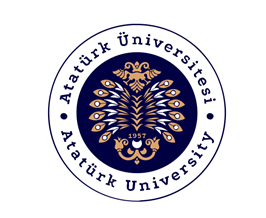 DERS İZLENCESİIKY 412 Türk Yönetim Tarihiİktisadi ve İdari Bilimler Fakültesi / Kamu Yönetimi Programı2023 - 2024 Akademik Yılı Bahar DönemiDr. Öğr. Üyesi Adnan KARATAŞ Dersin Tanımı Dersin TanımıDers, Türk kamu yönetimi sistemini tarihi süreci içinde incelemeyi, eski Türk devletlerinden başlayarak Cumhuriyet dönemindeki değişimlere kadar geçen süreçteki devlet teşkilatlanmasındaki ve yönetim sistemindeki dönüşümleri ve gelişmeleri değerlendirmeyi içerir. İncelenen dönemlerde idare yapısı, toprak sistemi, merkez teşkilatı, taşra teşkilatı, şehirler ve yönetim konuları ele alınmaktadırDers, Türk kamu yönetimi sistemini tarihi süreci içinde incelemeyi, eski Türk devletlerinden başlayarak Cumhuriyet dönemindeki değişimlere kadar geçen süreçteki devlet teşkilatlanmasındaki ve yönetim sistemindeki dönüşümleri ve gelişmeleri değerlendirmeyi içerir. İncelenen dönemlerde idare yapısı, toprak sistemi, merkez teşkilatı, taşra teşkilatı, şehirler ve yönetim konuları ele alınmaktadırDers, Türk kamu yönetimi sistemini tarihi süreci içinde incelemeyi, eski Türk devletlerinden başlayarak Cumhuriyet dönemindeki değişimlere kadar geçen süreçteki devlet teşkilatlanmasındaki ve yönetim sistemindeki dönüşümleri ve gelişmeleri değerlendirmeyi içerir. İncelenen dönemlerde idare yapısı, toprak sistemi, merkez teşkilatı, taşra teşkilatı, şehirler ve yönetim konuları ele alınmaktadırDersin AmacıDersin AmacıTarihsel süreç içerisinde Türk kamu yönetiminin örgütlenmesini, kurumlarını ve işleyişini öğrenmektir. Eski Türk Devletinden başlayarak günümüze kadar yönetim ve siyaset ekseninde kırılma ve devamlılıkları tespit etmektir.Tarihsel süreç içerisinde Türk kamu yönetiminin örgütlenmesini, kurumlarını ve işleyişini öğrenmektir. Eski Türk Devletinden başlayarak günümüze kadar yönetim ve siyaset ekseninde kırılma ve devamlılıkları tespit etmektir.Tarihsel süreç içerisinde Türk kamu yönetiminin örgütlenmesini, kurumlarını ve işleyişini öğrenmektir. Eski Türk Devletinden başlayarak günümüze kadar yönetim ve siyaset ekseninde kırılma ve devamlılıkları tespit etmektir.Dersin Materyalleri (Kaynaklar)Dersin Materyalleri (Kaynaklar)Temel Kaynaklar:1-) Ortaylı, İ. (2016). Türkiye Teşkilat ve İdare Tarihi (5. bs.). Ankara: Cedit Neşriyat.2-) İnalcık, H. (2021). Türk İdari Teşkilatı Tarihi. İstanbul: Kronik Kitap.3-) Koç, O., Mülazımoğlu, M. E. (2018). Türk İdare Tarihi. Kocaeli: Umuttepe Yayınları.Yardımcı Kaynaklar:1-) (Ed.) Tural, E. (2018). Türk İdare Tarihi. Eskişehir: Anadolu Üniversitesi Açıköğretim Fakültesi Yayınları.2-) (Ed.) Yüksel, M. (2022). Türk Yönetim Tarihi. Erzurum: Atatürk Üniversitesi Açıköğretim Fakültesi Yayınları.Temel Kaynaklar:1-) Ortaylı, İ. (2016). Türkiye Teşkilat ve İdare Tarihi (5. bs.). Ankara: Cedit Neşriyat.2-) İnalcık, H. (2021). Türk İdari Teşkilatı Tarihi. İstanbul: Kronik Kitap.3-) Koç, O., Mülazımoğlu, M. E. (2018). Türk İdare Tarihi. Kocaeli: Umuttepe Yayınları.Yardımcı Kaynaklar:1-) (Ed.) Tural, E. (2018). Türk İdare Tarihi. Eskişehir: Anadolu Üniversitesi Açıköğretim Fakültesi Yayınları.2-) (Ed.) Yüksel, M. (2022). Türk Yönetim Tarihi. Erzurum: Atatürk Üniversitesi Açıköğretim Fakültesi Yayınları.Temel Kaynaklar:1-) Ortaylı, İ. (2016). Türkiye Teşkilat ve İdare Tarihi (5. bs.). Ankara: Cedit Neşriyat.2-) İnalcık, H. (2021). Türk İdari Teşkilatı Tarihi. İstanbul: Kronik Kitap.3-) Koç, O., Mülazımoğlu, M. E. (2018). Türk İdare Tarihi. Kocaeli: Umuttepe Yayınları.Yardımcı Kaynaklar:1-) (Ed.) Tural, E. (2018). Türk İdare Tarihi. Eskişehir: Anadolu Üniversitesi Açıköğretim Fakültesi Yayınları.2-) (Ed.) Yüksel, M. (2022). Türk Yönetim Tarihi. Erzurum: Atatürk Üniversitesi Açıköğretim Fakültesi Yayınları.Dersin Öğrenme Çıktıları (Hedefler)1- Tarihsel süreç içerisine Türk yönetim anlayışı değerlendirilebilir.2- Eski Türk Devletlerindeki yönetim yapısını öğrenilebilir.3- Osmanlı Devletindeki merkezi yönetim ve taşra teşkilatının yapılanması öğrenilebilir.4- Osmanlı Devletindeki modernleşme çalışmalarının Cumhuriyete mirası belirlenebilir.5- Türk yönetsel sisteminin kökenlerini değerlendirilebilir.6- Türkiye’de yeni yönetsel süreçlerin gelişiminin anlaşılması ve geçmiş, bugün, gelecek ekseninde irdelenmesi yapılabilir.1- Tarihsel süreç içerisine Türk yönetim anlayışı değerlendirilebilir.2- Eski Türk Devletlerindeki yönetim yapısını öğrenilebilir.3- Osmanlı Devletindeki merkezi yönetim ve taşra teşkilatının yapılanması öğrenilebilir.4- Osmanlı Devletindeki modernleşme çalışmalarının Cumhuriyete mirası belirlenebilir.5- Türk yönetsel sisteminin kökenlerini değerlendirilebilir.6- Türkiye’de yeni yönetsel süreçlerin gelişiminin anlaşılması ve geçmiş, bugün, gelecek ekseninde irdelenmesi yapılabilir.1- Tarihsel süreç içerisine Türk yönetim anlayışı değerlendirilebilir.2- Eski Türk Devletlerindeki yönetim yapısını öğrenilebilir.3- Osmanlı Devletindeki merkezi yönetim ve taşra teşkilatının yapılanması öğrenilebilir.4- Osmanlı Devletindeki modernleşme çalışmalarının Cumhuriyete mirası belirlenebilir.5- Türk yönetsel sisteminin kökenlerini değerlendirilebilir.6- Türkiye’de yeni yönetsel süreçlerin gelişiminin anlaşılması ve geçmiş, bugün, gelecek ekseninde irdelenmesi yapılabilir.Dersin İçeriğiDersin İçeriğiDersin İçeriğiDersin İçeriğiDersin İçeriğiSIRAİÇERİKAÇIKLAMAÖDEV-ARAŞTIRMAEK KAYNAKLAR1Giriş: Açıklayıcı Kavramsal Çerçeve2İslamiyet Öncesi Türk Devletlerinde Yönetim3İlk Türk-İslam Devletlerinde Yönetim4Kuruluş Dönemi’nde Osmanlı Devleti’nde Yönetim5Klasik Dönemi’nde Osmanlı Devleti’nde Yönetim6Reformlar Dönemi’nde Osmanlı Devleti’nde Yönetim7Tanzimat Dönemi’nde Osmanlı Devleti’nde Yönetim8II. Abdülhamid Dönemi’nde Osmanlı Devleti’nde Yönetim9II. Meşrutiyet Döneminde Osmanlı Devleti’nde Yönetim10Mütareke ve Millî Mücadele Dönemlerinde Yönetim11Tek Parti Dönemlerinde Türkiye’de Yönetim121950’li ve 1960’lı Yıllarda Türkiye’de Yönetim131970’li Yıllar ve Sonrasında Türkiye’de Yönetim14Genel Değerlendirme ve TartışmaDeğerlendirme Yöntemleri ve KriterlerDeğerlendirme Yöntemleri ve KriterlerDEĞERLENDİRMEDEĞERLENDİRMEKATKI YÜZDESİDeğerlendirme Yöntemleri ve KriterlerDeğerlendirme Yöntemleri ve KriterlerAra Sınav (Vize)Ara Sınav (Vize)%30Değerlendirme Yöntemleri ve KriterlerDeğerlendirme Yöntemleri ve KriterlerKısa Sınavlar (2 adet Quiz)Kısa Sınavlar (2 adet Quiz)%5+%5Değerlendirme Yöntemleri ve KriterlerDeğerlendirme Yöntemleri ve KriterlerYarıyıl Sonu Sınavı (Final)Yarıyıl Sonu Sınavı (Final)%60Değerlendirme Yöntemleri ve KriterlerDeğerlendirme Yöntemleri ve KriterlerBütünleme SınavıBütünleme Sınavı%60Sınavlar Hakkında AçıklamaSınavlar Hakkında AçıklamaÖğrencilerin dönem içerisinde vize öncesi quiz (%5), vize sınavı (%30), final öncesi quiz (%5) ve final sınavı (%60) olmak üzere 4 sınavı bulunmaktadır. Vize ve Final sınavları çoktan seçmeli (test sınavı) şekilde uygulanacaktır. Quiz sınavları ise ders işleniş sürecinde klasik veya test biçimde belirlenebilir. Bütünleme sınavları klasik olacaktır.Eğitim-Öğretim yönetmeliği gereğince derslere %80 devam etme zorunluluğu vardır (md.19). Derse devam zorunluluğunun karşılanmaması durumunda sınavlar sistemsel olarak geçersiz sayılmaktadır.Öğrencilerin dönem içerisinde vize öncesi quiz (%5), vize sınavı (%30), final öncesi quiz (%5) ve final sınavı (%60) olmak üzere 4 sınavı bulunmaktadır. Vize ve Final sınavları çoktan seçmeli (test sınavı) şekilde uygulanacaktır. Quiz sınavları ise ders işleniş sürecinde klasik veya test biçimde belirlenebilir. Bütünleme sınavları klasik olacaktır.Eğitim-Öğretim yönetmeliği gereğince derslere %80 devam etme zorunluluğu vardır (md.19). Derse devam zorunluluğunun karşılanmaması durumunda sınavlar sistemsel olarak geçersiz sayılmaktadır.Öğrencilerin dönem içerisinde vize öncesi quiz (%5), vize sınavı (%30), final öncesi quiz (%5) ve final sınavı (%60) olmak üzere 4 sınavı bulunmaktadır. Vize ve Final sınavları çoktan seçmeli (test sınavı) şekilde uygulanacaktır. Quiz sınavları ise ders işleniş sürecinde klasik veya test biçimde belirlenebilir. Bütünleme sınavları klasik olacaktır.Eğitim-Öğretim yönetmeliği gereğince derslere %80 devam etme zorunluluğu vardır (md.19). Derse devam zorunluluğunun karşılanmaması durumunda sınavlar sistemsel olarak geçersiz sayılmaktadır.Ders ile ilgili gerekli açıklamalarDers ile ilgili gerekli açıklamalarDersin Zamanı ve Mekânı:Birinci Öğretim: Salı 10:00-12:00 – Y23İkinci Öğretim: Salı 17:00-19:00 – C3Dersin Zamanı ve Mekânı:Birinci Öğretim: Salı 10:00-12:00 – Y23İkinci Öğretim: Salı 17:00-19:00 – C3Dersin Zamanı ve Mekânı:Birinci Öğretim: Salı 10:00-12:00 – Y23İkinci Öğretim: Salı 17:00-19:00 – C3Etik KurallarEtik KurallarÖğrenciler, Saygı ve Dürüstlük ilkeleriyle Sorumluluk bilinci çerçevesinde üniversitemiz yönetmeliklerinde ve diğer ilgili mevzuatlarda yer alan etik davranış standartlarına uygun biçimde hareket etme yükümlülüğü taşırlar. Başka kaynaklardan alınan bilgiler akademik kurallara uygun bir biçimde açık olarak belirtilmelidir.Öğrenciler, Saygı ve Dürüstlük ilkeleriyle Sorumluluk bilinci çerçevesinde üniversitemiz yönetmeliklerinde ve diğer ilgili mevzuatlarda yer alan etik davranış standartlarına uygun biçimde hareket etme yükümlülüğü taşırlar. Başka kaynaklardan alınan bilgiler akademik kurallara uygun bir biçimde açık olarak belirtilmelidir.Öğrenciler, Saygı ve Dürüstlük ilkeleriyle Sorumluluk bilinci çerçevesinde üniversitemiz yönetmeliklerinde ve diğer ilgili mevzuatlarda yer alan etik davranış standartlarına uygun biçimde hareket etme yükümlülüğü taşırlar. Başka kaynaklardan alınan bilgiler akademik kurallara uygun bir biçimde açık olarak belirtilmelidir.Öğretim Üyesi İletişimÖğretim Üyesi İletişimDr. Öğr. Üyesi Adnan KARATAŞMail: adnan.karatas@atauni.edu.trOfis Tel: 0 (442) 231 1908Ofis Adres: Atatürk Üniversitesi, İktisadi ve İdari Bilimler Fakültesi, Kamu Yönetimi Bölümü, Ofis No: 213 Yakutiye/ERZURUMDr. Öğr. Üyesi Adnan KARATAŞMail: adnan.karatas@atauni.edu.trOfis Tel: 0 (442) 231 1908Ofis Adres: Atatürk Üniversitesi, İktisadi ve İdari Bilimler Fakültesi, Kamu Yönetimi Bölümü, Ofis No: 213 Yakutiye/ERZURUMDr. Öğr. Üyesi Adnan KARATAŞMail: adnan.karatas@atauni.edu.trOfis Tel: 0 (442) 231 1908Ofis Adres: Atatürk Üniversitesi, İktisadi ve İdari Bilimler Fakültesi, Kamu Yönetimi Bölümü, Ofis No: 213 Yakutiye/ERZURUM